Temat: Spotkanie z choinkąCel ogólny:− rozwijanie  umiejętności wokalnych.Cel operacyjny:Dziecko:− śpiewa  piosenkę.Dowolny taniec przy piosence Choinka przedszkolaków (sł. i muz. T. Wójcik).Ubierzemy dziś choinkęw kolorowe bombki.Zawiesimy srebrny łańcuchi czerwone wstążki. Ref.: Bo najpiękniejsza będzie choinkaw sali przedszkolakówi najpiękniejsze będą prezentydla małych i starszaków.Świecą srebrne gwiazdki W koło i lampki mrugają,moc uśmiechu i radościprzedszkolakom dają! Ref.: Bo najpiękniejsza...Link  do piosenki poniżejhttps://www.youtube.com/watch?v=-EBBYwF84jMZabawa Wysoko – nisko. Dzieci poruszają się po pokoju zgodnie z akompaniamentem. Na kolejno podane sygnały reagują w następujący sposób: * wysokie dźwięki – stają na jednej nodze, ręce wyciągają w bok, * niskie dźwięki – kładą się na wznak na podłodze. 3. Słuchanie piosenki  Choinka przedszkolaków.4. Rozmowa na temat piosenki.− Z ilu zwrotek składa się piosenka? (Rodzic tłumaczy dziecku, co nazywamy zwrotką).− Czy ma refren? (Rodzic  przypomina, kiedy mówimy o refrenie).− Skąd choinka przyszła do dzieci?− Czym dzieci chcą udekorować choinkę?5. Zabawa przy piosence. Rodzic  przydziela dzieciom instrumenty muzyczne: bębenki, grzechotki i kołatki. Przy nagraniu zwrotek dzieci w kole poruszają się w prawą stronę. Podczas refrenu zatrzymują się, biorą instrumenty leżące przed nimi i razem z rodzicem wystukują rytm refrenu. Potem odkładają instrumenty  i poruszają się w lewą stronę. Na refren znowu grają na instrumentach.(instrumenty można zrobić „na szybko” z tego co mamy w domu : grzechotki –pudełko, butelka plastikowa, puszka : z kaszą, ryżem grochem; bębenek – pudełko plastikowe , papierowe  puste – uderzanie  pałeczkami do ryżu, drewnianymi  łopatkami, łyżkami ; kołatki – uderzanie łyżeczka o łyżeczką stronami wypukłymi palec włożony między uchwyty łyżeczek)6.Wspólne wykonanie łańcucha na choinkę w domu. Dzieci wspólnie z rodzicem  wycinają paski z kolorowego papieru. Potem sklejają je i łączą – robią łańcuch.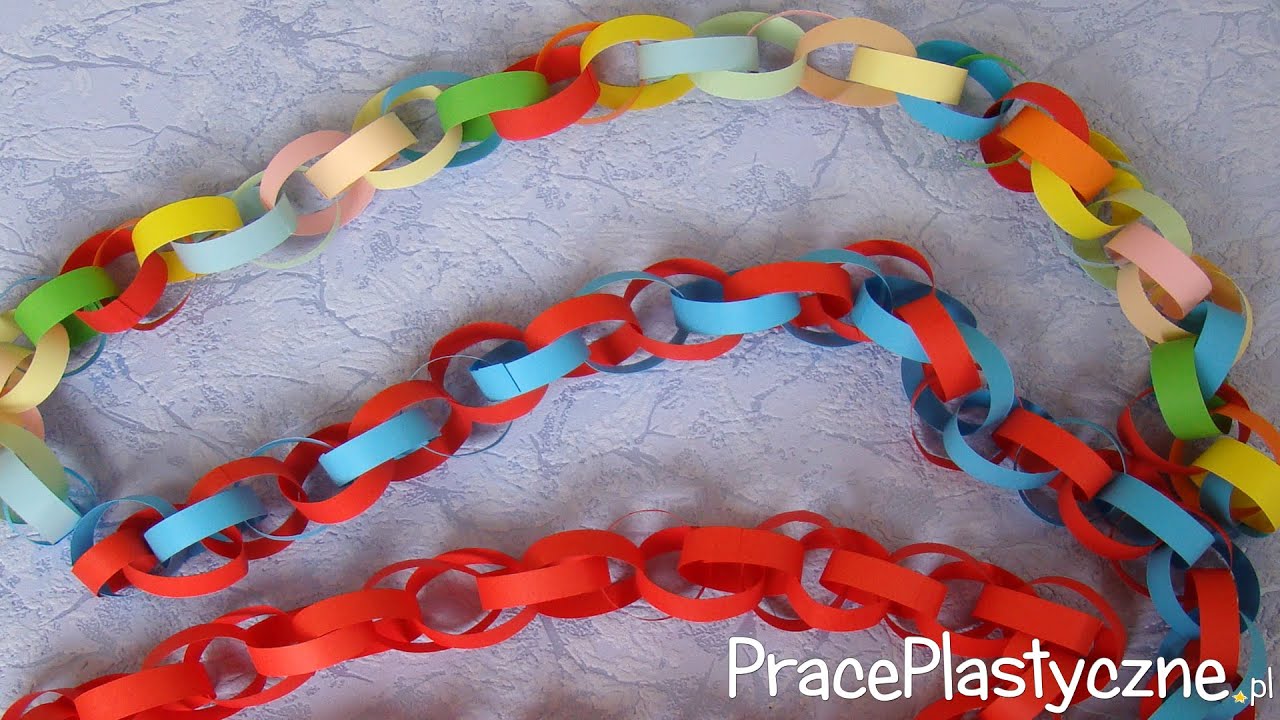 Można z rodzicami lub ze starszym rodzeństwem wykonać  jeszcze inne piękne ozdoby choinkowe – link poniżej:https://www.youtube.com/watch?v=JyXfin8un80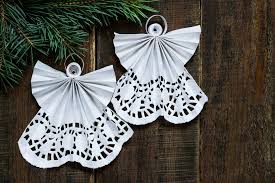 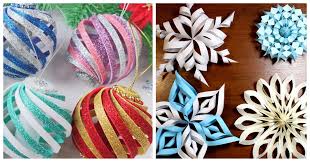 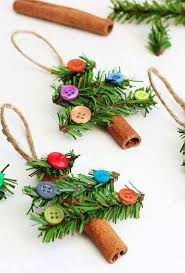 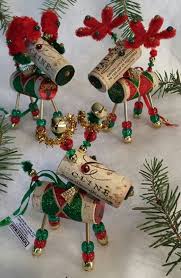 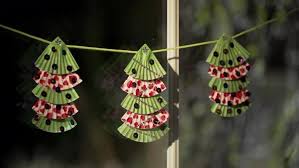 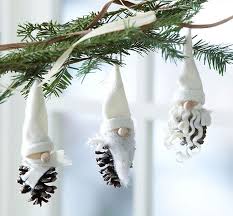 Podczas wykonywania kolorowych świątecznych ozdób zachęcam do posłuchania  świątecznych  piosenek  dla dziecihttps://www.youtube.com/watch?v=fHJJ1_wetTg